Объединение «Путешествие по стране Знаний»Педагог Попова Татьяна ВладимировнаГруппа № 5, № 6  2 год обученияЗадание  с 11 января по 16 января 2021 годаТема.  Аппликация из пластилина «Зимняя сказка», «Зимние забавы» Цель: совершенствовать основные приёмы пластилинографии, развивать образное восприятие, воображение, мышление, мелкую моторику рук, координацию движения рук, глазомер, творческие способности.Для работы потребуется:  картон, альбомный лист, пластилин, стека,  простой карандаш для рисования своего эскиза, клей, ножницы, салфетки для рук.Рисовать можно не только с помощью красок, карандашей или фломастеров, но и в такой нетрадиционной художественной технике, как пластилинография. Каждый знает такой мягкий и податливый материал, как пластилин, который может принимать заданную форму. Но не каждый знает о том, что из пластилина можно не только лепить, с его помощью можно рисовать. Пластилинография - это сравнительно новая, нетрадиционная техника рисования, которая развивает творческие способности и мелкую моторику рук. Работа с пластилином помогает выразить свои эмоции, своё настроение, видение окружающего мира, сформировать эстетический вкус. Постепенно и незаметно для себя вы овладеваете творческим искусством и учитесь доводить работу до конца.Вспомним правила безопасной работы при лепке пластилина:перед работой пластилин нужно разогреть, размяв его руками;лепить надо на дощечке;при использовании стеки не машем руками;после работы дощечку нужно очистить от остатков пластилина;руки после лепки необходимо вытереть салфеткой, затем вымыть с водой и мылом.нельзя бросать пластилин на пол;нельзя брать пластилин в рот.Зима... Морозная и снежная, для кого-то долгожданная, а кем-то не очень любимая, но бесспорно – прекрасная. Покрытые белым покрывалом поля, елочки-скромницы в белых шубках, сугробы и скрип снега под ногами – невозможно не попасть в плен к Зимушке-Зиме. Она закружит вьюгами и очарует росписью на стеклах.Белый снег, пушистыйВ воздухе кружитсяИ на землю тихоПадает, ложится.И под утро снегомПоле забелело,Точно пеленоюВсё его одело.Тёмный лес что шапкойПринакрылся чуднойИ заснул под неюКрепко, непробудно.   (И. Суриков)Поэты передают красоту зимы в стихах, композиторы с помощью звуков, художники с помощью красок. Мы будем изображать красоту зимы с помощью пластилина.Нарисовать простым карандашом картину или распечатать раскраску формата А – 4 на заданную тему, приклеить на картон, а затем раскрасить с помощью пластилина, размазывая тонким слоем по поверхности. Также можно сделать объёмную аппликацию на заданную тему.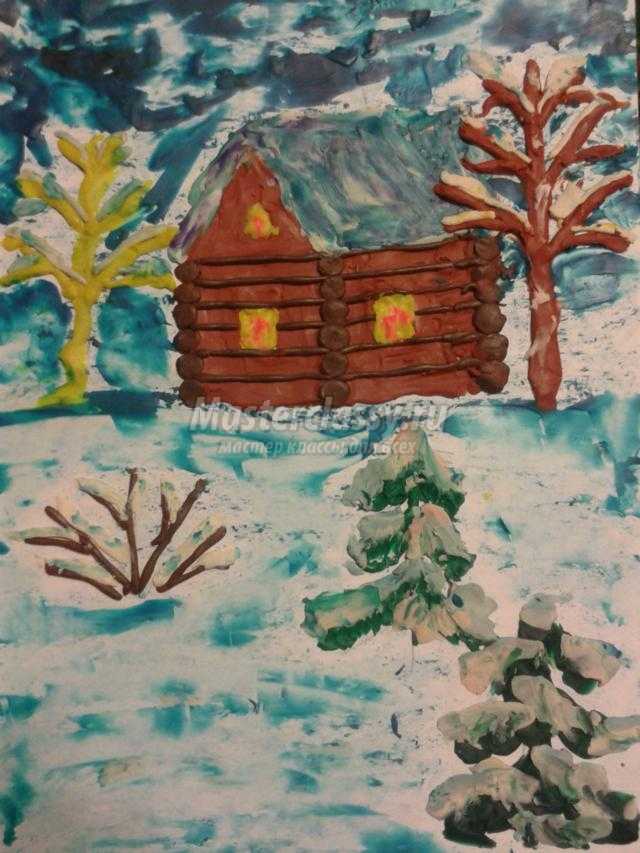 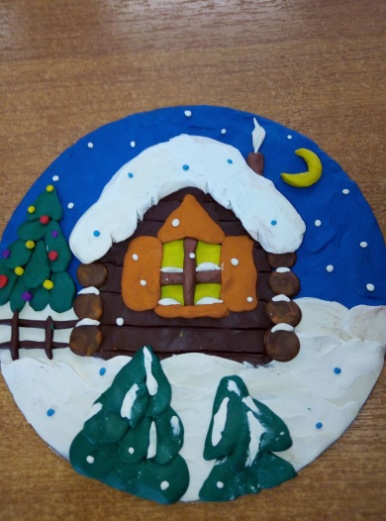 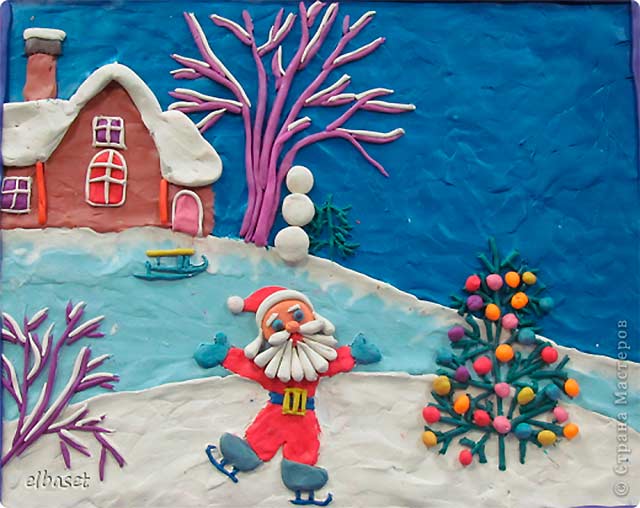 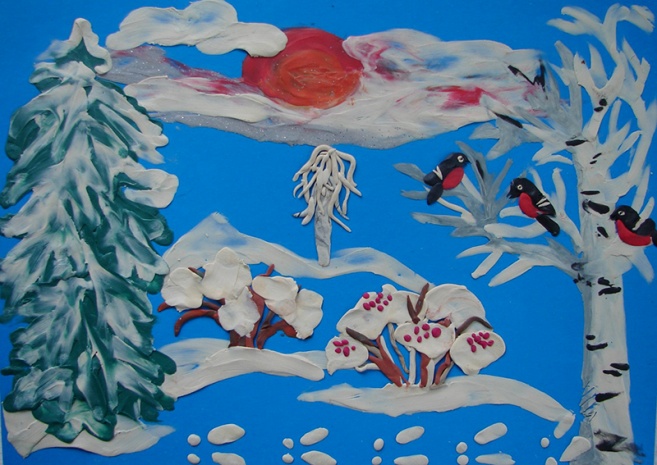 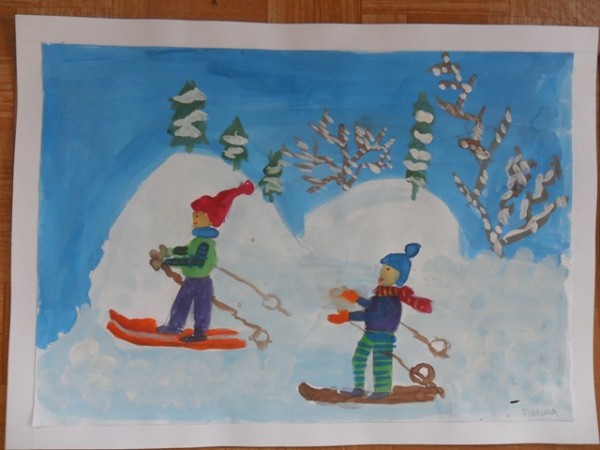 Творите, дерзайте, включайте воображение! Жду с нетерпением фотоотчёт!